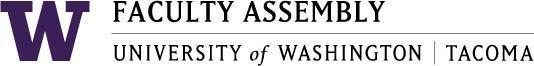 Academic Policy & Curriculum Committee MinutesDecember 8th 2021, Zoom 12:30-2:00 pm Members Present: Chair Julie Masura, Joan Bleecker, Laura Feuerborn, Jeff Cohen, Susan Johnson, Ankur Suri, Tanya Velasquez,Non-voting members: Patrick Pow (Information Technology), Andrea Coker-Anderson (Registrar), Serin Anderson (UWT Library)Excused: Urban Studies Representative (See minutes), Shahrokh SaudagaranAbsent: Tammy Jez (Academic Affairs), Ali Modarres (Interim EVCAA), Lorraine Dinnel (University Academic Advising), Jai’Shon Berry (ASUWT)Guests:  Erik Tou(SIAS-SAM), Emese Hadnagy(SET), Aubree Steffens (MSB) Administrative Support: Andrew J. SeibertRecording Permission/Land AcknowledgementWelcome and IntroductionsMember updates:School of Urban Studies: Due to shortage of available faculty, Urban Studies will not have a representative this Academic year.  Jeff Cohen has agreed to liaise information from APCC to their unit.Approval of Minutes​ from November 10th, 2021 - ​found in APCC Canvas –12.08.2021 ModuleMotion to approve the minutes as written was made by  Joan Bleecker and seconded by Ankur Suri.Votes: 7 yes, 0 no, 0 abstentionsAnnouncementsASUWT Updates - representative was absent due to hosting AVC Enrollment ServicesUWCC Updates - 135 courses were reviewed. 2 courses were from UWT. Next meeting, reviewing 96 proposalsOther updates -APT Task Force (applications) - APCC Chair Julie Masura offered to connect representatives with FA Chair Dr. Turan Kayaoglu for anyone interested in serving on the TaskforceFaculty Affairs COVID Survey - The Faculty Affairs Committee developed the COVID-19 Needs Survey and a report will be heard at the next Executive Council meeting. Chair recommended all representatives to attend the EC meeting on the COVID-19 SurveyPolicy Issues & Other BusinessAPCC Meetings In-Person or RemoteProgram Change Proposals (5)Mathematics MinorA motion was made to approve the Mathematics Program Change Proposal as written. Moved by Ankur Suri and seconded by Jeff CohenVotes: 7 yes, 0 no, 0 abstentionsUrban Design MajorJeff Cohen asked if a course was a introductory course, and Mark Pendras emailed Jeff confirming that it is more of a reflective seminar courseA motion was made to approve the Urban Design Program Change Proposal as pending clarification on the course mentioned. Moved by Susan Johnson and seconded by Laura FeuerbornVotes: 7 yes, 0 no, 0 abstentionsCivil EngineeringRecommendation to put program prerequisites as recommended preparation. Academic Advisors know how to interpret that for the Students.Also recommendation that if restricting registration to student major, it can be done as wellA motion was made to approve the Civil Engineering Program Change Proposal as written. Moved by Ankur Suri and seconded by Joan BleeckerVotes: 7 yes, 0 no, 0 abstentionsNursing MajorA motion was made to approve the Nursing Program Change Proposal as written. Moved by Joan Bleecker and seconded by Laura FeuerbornVotes: 7 yes, 0 no, 0 abstentionsSignificant Change (MSBA Program, See email from F A Admin and Canvas )	A motion was made to approve Significant Change in the MSBA as written. Moved  by Susan Johnson and seconded by Tanya VelasquezVotes: 7 yes, 0 no, 0 abstentionsNew Course Proposals (9) TMATH 160: Calculus II Collaborative Learning SeminarUpdate syllabus with Course description in catalogChange attendance languageTCE 304: Civil Engineering SystemsTCE 347: Fluid MechanicsTCE 417: Geometric Design of Highways and StreetsTCE 484: Sustainable Environmental SystemsTNURS 360: Critical Analysis and Nursing ScholarshipRemove rubric in syllabus (Recommendation)TNURS 420: Care Coordination and Person-Centered CareGrade measuring language clarificationAdd more language from assignment number 2TNURS 440: Interprofessional Collaboration and CommunicationSuggest to remove late policy. If the proposer would like to keep this language then specify percentage offTNURS 460: Leading Health Care System Quality & SafetySuggest to remove late policy. If the proposer would like to keep this language then specify percentage offA motion was made to approve all new courses by Jeff Cohen and seconded by Laura FeuerbornVotes: 5 yes, 0 no, 0 abstentions1 vote was yes with advised changes mentioned aboveCourse Change Proposals (12) TMATH 124: Calculus with Analytic Geometry IMove first sentence to last in course description in both syllabus and UWCMTMATH 159: Calculus I Collaborative Learning SeminarCombine first two sentences in courseAcknowledgement of responsibility neededT EDLD 591: Indigenous Leadership in Education and Community ContextsRemove “The goal of this course is to…”Grading language going beyond normal expectations languageVague language, expecting student to go beyond expectedChange language in grading to a graduate level course (e.g. undergraduate)T EDLD 602: Community Grounded PraxisRecommendation to change formatting in syllabus under policy and expectationsLearning objectives don't match from UWCMCourse description needs to be a little shorter (max of 50 words)T EDSP 544: Special Education Assessment and EvaluationWork on language in course descriptionT EDSP 547: Special Education and the LawTBIOMD 492: Critical Reading in Biomedical Sciences LiteratureParticipation 20%Change language to weekly seminar participationTCE 307: Construction EngineeringTCE 436: Foundation DesignTCE 473: Hydraulic Engineering and HydrologyTNURS 407: Diversity, Health, and InequitiesQuestioned removal of VLPA designation and kept “Art Exhibit Analysis”SLO commentsTNURS 410: Ethical Issues in Healthcare. A motion was made to approve the course change proposals pending suggestions from the committee by Jeff Cohen and seconded by Joan Bleecker.Votes: 5 yes, 0 no, 1 abstentionGraduation Petition (Sent via Email to Committee)Two petitions were reviewed by APCC.AdjournmentMeeting was adjourned at 1:50PMNext meeting will be on January 12, 2022 12:30-2:00 PMZoom